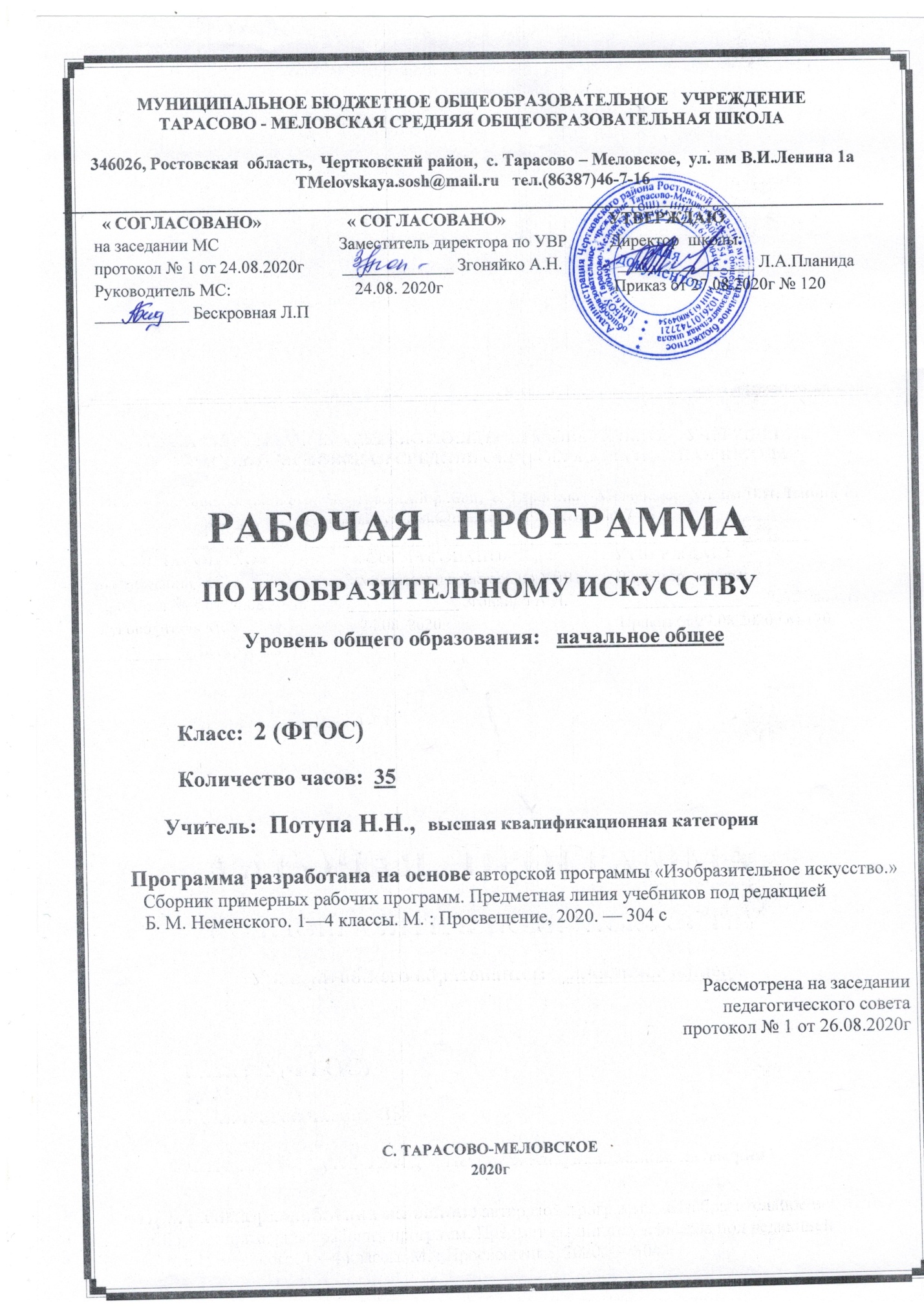 Пояснительная запискаДанная рабочая программа составлена  в соответствии с :требованиями федерального  государственного образовательного стандарта начального общего образования (приказ Минобразования России №373 от 06.10.2009г                   с изменениями от  31.12.2015 № 1576)программой «Изобразительное искусство.Рабочие программы. Предметная линия учебников под редакцией Б. М. Неменского.   1—4 классы» —  Б. М. Неменский,  Л. А.  Неменская, Н. А. Горяева , О. А. Коблова, Т. А. Мухина;                                                                   М. : Просвещение, 2020. — 304 cосновной образовательной программой  основного общего образования МБОУ Тарасово – Меловской СОШ  (Приказ от 27.08.2020г  № 120 ). календарным учебным графиком МБОУ Тарасово – Меловской СОШ  на 2020-2021 учебный год (Приказ от 27.08.2020г  № 120).учебным планом МБОУ Тарасово – Меловской СОШ  на 2020-2021 учебный год (Приказ   от 27.08.2020г  № 120);приказом Минобрнауки России от 28.12.2018 № 345 «Об утверждении федерального перечня учебников, рекомендуемых к использованию при реализации имеющих государственную аккредитацию образовательных программ начального общего, основного общего, среднего общего образования»;положением о рабочей программе (Приказ  от 29.08.2017г №130)На основании:Статья 12. Образовательные программы Федерального закона об образовании (Утвержден 29 декабря 2012 года N 273-ФЗ) Статья 28.  Компетенция , права ,обязанности  и ответственность образовательного учреждения Федерального закона об образовании (Утвержден 29 декабря 2012 года N 273-ФЗ)п. 4.4 Устава школы (Постановление Администрации Чертковского района Ростовской области от 14.09.2015 № 724 )Цель изучения  предмета «Изобразительное искусство» - формирование художественной культуры обучающихся как неотъемлемой части культуры духовной, т. е. культуры мироотношений, выработанных поколениями. Задачи: -развитие у ребёнка интереса к внутреннему миру человека, способности углубления в себя, осознания своих внутренних переживаний.- формирование у обучающихся нравственно-эстетической отзывчивости на прекрасное и безобразное в жизни и искусстве;- овладение образным языком изобразительного искусства посредством формирования художественных знаний, умений и навыков.- формирование опыта смыслового и эмоционально-ценностного восприятия визуального образа реальности и произведений искусства;
освоение художественной культуры как формы материального выражения в пространственных формах духовных ценностей;-  развитие творческого опыта как формирования способности к самостоятельным действиям в состоянии неопределенности;- формирование активного, заинтересованного отношения к традициям культуры как к смысловой, эстетической и личностно-значимой ценности;- воспитание уважения к истории культуры своего Отечества, выраженной в его архитектуре, изобразительном искусстве, в национальных образах предметно-материальной и пространственной среды и понимании красоты человека;- овладение средствами художественного изображения как способом развития умения видеть реальный мир.Учебно-методическое обеспечение учебного процесса Е. И. Коротеева .  Изобразительное искусство. Искусство и ты. 2 класс:.Учебник  для общеобразовательных  учреждений –  УМК «Школа России». Издательство  М.«Просвещение». 2020 г.Изобразительное искусство: 1-4 классы: методическое пособие/под редакцией Б. М. Неменского. М.: Просвещение, 2018 г..Место учебного предмета в учебном плане:	      В федеральном базисном учебном плане  на учебный предмет «Изобразительное искусство» во 2 классе     отводится __1_ час в неделю.   Календарный учебный график МБОУ Тарасово - Меловской СОШ  на 2020 -2021учебный год предусматривает во 2 классе 35 учебных недель. В соответствии с ФГОС и учебным планом школы на 2020 -2021 уч. год  для начального   общего образования  на учебный предмет «Изобразительное искусство»  _во__2_ классе отводится  _1_ час в неделю, т.е._35__ часов  в годДанная рабочая программа  является гибкой и позволяет в ходе реализации вносить изменения в соответствии со сложившейся ситуацией:- дополнительные дни отдыха, связанные с государственными праздниками (  календарный учебный график (  приказ от 27.08.2020г  № 120);- прохождение курсов повышения квалификации ( на основании приказа РОО);-отмена  учебных занятий по погодным условиям ( на основании приказа РОО);- по болезни учителя;- участие в ВПР;- в условиях карантина на дистанционном обучении;и другими.Рабочая программа по «Изобразительному искусству» во 2 классе  рассчитана на 35 часов, будет выполнена и освоена обучающимися в  полном объёме.Раздел 2.Планируемые результаты освоения учебного предмета                                 «Изобразительное искусство» во 2 классе:В ходе освоения предмета «Изобразительное искусство» обеспечиваются условиядля достижения обучающимися следующих личностных, метапредметных и предметныхрезультатов.Личностными результатами является формирование следующих умений:-учебно-познавательный интерес к новому учебному материалу и способамрешения новой задачи;-основы экологической культуры: принятие ценности природного мира.-ориентация на понимание причин успеха в учебной деятельности, в том числе насамоанализ и самоконтроль результата, на анализ соответствия результатов требованиямконкретной задачи.-способность к самооценке на основе критериев успешности учебной деятельности;Метапредметные результаты:Регулятивные УУД:-учитывать выделенные учителем ориентиры действия в новом учебном материалев сотрудничестве с учителем;-планировать свои действия в соответствии с поставленной задачей и условиями еёреализации, в том числе во внутреннем плане;-адекватно воспринимать предложения и оценку учителей, товарищей, родителей идругих людей;Познавательные УУД:-строить сообщения в устной и письменной форме;-ориентироваться на разнообразие способов решения задач;-строить рассуждения в форме связи простых суждений об объекте, его строении,свойствах и связях;Коммуникативные УУД:- допускать возможность существования у людей различных точек зрения, в томчисле не совпадающих с его собственной, и ориентироваться на позицию партнёра вобщении и взаимодействии;-формулировать собственное мнение и позицию; ·задавать вопросы;использовать речь для регуляции своего действия.Предметными результатами изучения изобразительного искусства являютсяформирование следующих умений:Обучающийся научится:-различать основные виды художественной деятельности (рисунок, живопись,скульптура, художественное конструирование и дизайн, декоративно-прикладноеискусство) и участвовать в художественно-творческой деятельности, используя различныехудожественные материалы и приёмы работы с ними для передачи собственного замысла;- узнает значение слов: художник, палитра, композиция, иллюстрация, аппликация,коллаж, флористика, гончар;-узнавать отдельные произведения выдающихся художников и народныхмастеров;-различать основные и составные, тёплые и холодные цвета; изменять ихэмоциональную напряжённость с помощью смешивания с белой и чёрной красками;использовать их для передачи художественного замысла в собственной учебно-творческой деятельности;основные и смешанные цвета, элементарные правила их смешивания;- эмоциональное значение тёплых и холодных тонов; -особенности построения орнамента и его значение в образе художественной вещизнать правила техники безопасности при работе с режущими и колющимиинструментами;- способы и приёмы обработки различных материалов;-организовывать своё рабочее место, пользоваться кистью, красками, палитрой.- сравнивать различные виды изобразительного искусства (графики, живописи,декоративно-прикладного искусства, скульптуры и архитектуры);- называть народные игрушки (дымковские, филимоновские, городецкие,богородские);- называть известные центры народных художественных ремесел России (Хохлома,Гжель);- использовать художественные материалы (гуашь, акварель, цветные карандаши,восковые мелки, тушь, уголь, бумага).   - передавать в рисунке простейшую форму, основной цвет предметов;- составлять композиции с учётом замысла;- конструировать из бумаги на основе техники оригами, гофрирования, сминания , сгибания;                - конструировать из ткани на основе скручивания и связывания;- конструировать из природных материалов;Обучающийся получит возможность научиться:  - усвоить основы трех видов художественной деятельности: изображение наплоскости и в объеме; постройка или художественное конструирование на плоскости , в объеме и пространстве; украшение или декоративная деятельность с использованиемразличных художественных материалов;-участвовать в художественно-творческой деятельности, используя различныехудожественные материалы и приёмы работы с ними для передачи собственногозамысла;- приобрести первичные навыки художественной работы в следующих видахискусства: живопись, графика, скульптура, дизайн, декоративно-прикладные и народныеформы искусства;- развивать фантазию, воображение;-приобрести навыки художественного восприятия различных видов искусства;- научиться анализировать произведения искусства;  - приобрести первичные навыки изображения предметного мира, изображения   растений и животных;  - приобрести навыки общения через выражение художественного смысла,    выражение эмоционального состояния, своего отношения в творческой                                    художественной  деятельности и при восприятии произведений искусства и                             творчества своих товарищейРаздел 3.  Содержание учебного предмета  «Изобразительное искусство» 2  класс                                                    Тема года «Ты и искусство» Чем и как работает художник -(8 ч.)Здесь основная задача – знакомство с выразительными возможностями художественных материалов. Открытие их своеобразия, красоты и характера материала.Три основные краски, строящие многоцветие мираОсновные и составные цвета. Умение смешивать краски сразу на работе – живая связь красок. Изобразить цветы, заполняя крупными изображениями весь лист (без предварительного рисунка) по памяти и впечатлению.Материалы: гуашь (три краски), крупные кисти, большие листы белой бумаги.Зрительный ряд: живые цветы, слайды цветов, цветущего луга; наглядные пособия, демонстрирующие три основные краски и их смешение (составные цвета); практический показ смешения гуашевых красок.Пять красок – все богатство цвета и тонаТемное и светлое. Оттенки цвета. Умение смешивать цветные краски с белой и черной. Изображение природных стихий на больших листах бумаги крупными кистями без предварительного рисунка: гроза, буря, извержение вулкана, дождь, туман, солнечный день.Материалы: гуашь (пять красок), крупная кисть, большие листы любой бумаги.Зрительный ряд: слайды природы в резко выраженных состояниях: гроза, буря и т.д. в произведениях художников (Н.Рерих, И.Левитан, А.Куинджи и др.); практический показ смешения цветов.Пастель и цветные мелки, акварель – выразительные возможностиМягкая бархатистая пастель, текучесть прозрачной акварели – учимся понимать красоту и выразительность этих материалов.Изображение осеннего леса (по памяти и впечатлению) пастелью или акварелью.Материалы: пастель или мелки, акварель, бумага белая, суровая (оберточная).Зрительный ряд: наблюдение природы, слайды осеннего леса и произведения художников на эту тему.Литературный ряд: А.Пушкин стихотворения, С.Есенин стихотворения.Музыкальный ряд: П.Чайковский "Осень" (из цикла "Времена года").Выразительные возможности аппликацииПредставление о ритме пятен Коврик на тему осенней земли с опавшими листьями. Работа групповая (1–3 панно), по памяти и впечатлению.Материалы: цветная бумага, куски ткани, нитки, ножницы, клей, бумага или холст.Зрительный ряд: живые листья, слайды осеннего леса, земли, асфальта с опавшими листьями.Литературный ряд: Ф.Тютчев "Листья".Музыкальный ряд: Ф.Шопен ноктюрны, П.Чайковский "Сентябрь" (из цикла "Времена года").Выразительные возможности графических материаловКрасота и выразительность линии. Тонкие и толстые, подвижные и тягучие линии. Изображение зимнего леса на белых листах бумаги (по впечатлению и по памяти).Материалы: тушь (черная гуашь, чернила), перо, палочка, тонкая кисть или уголь.Зрительный ряд: наблюдения природы или слайды деревьев зимнего леса.Литературный ряд: М.Пришвин "Рассказы о природе".Музыкальный ряд: П.Чайковский "Декабрь" (из цикла "Времена года").Выразительность материалов для работы в объемеИзображение животных родного края по впечатлению и по памяти.Материалы: пластилин, стеки, дощечка.Зрительный ряд: наблюдение выразительных объемов в природе: корни, камни, слайды животных и скульптурные произведения, слайды и мелкая пластика из разных материалов в оригинале; репродукции работ скульптора В.Ватагина.Литературный ряд: В.Бианки "Рассказы о животных".Выразительные возможности бумагиОсвоение работы со сгибанием, разрезанием, склеиванием бумаги. Перевод плоского листа в разнообразные объемные формы. Склеивание простых объемных форм (конус, цилиндр, "лесенка", "гармошка"). Сооружение игровой площадки для вылепленных зверей (индивидуально, группами, коллективно). Работа по воображению; при наличии дополнительного урока можно дать задание по оригами.Материалы: бумага, ножницы, клей.Зрительный ряд: слайды произведений архитектуры, макеты прошлых лет, выполненные учащимися, показ приемов работы с бумагой.Для художника любой материал может стать выразительным (обобщение темы четверти)Понимание красоты художественных материалов и их отличий: гуашь, акварель, мелки, пастель, графические материалы, пластилин и бумага, "неожиданные" материалы.Изображение ночного праздничного города с помощью "неожиданных" материалов: серпантина, конфетти, семян, ниток, травы и т.д. на фоне темной бумаги.Тема 2.  Реальность и фантазия (7 час)Изображение и реальностьУмение всматриваться, видеть, быть наблюдательным. "Мастер Изображения" учит видеть мир вокруг нас. Изображения животных или зверей, увиденных в зоопарке, в деревне.Материалы: гуашь (одна или две краски), цветная бумага, кисть.Зрительный ряд: произведения искусства, фотографии с изображением животных.Изображение и фантазияУмение фантазировать. Фантазия в жизни людей. Изображение сказочных, несуществующих животных и птиц, соединяя воедино элементы разных животных и даже растений. Сказочные персонажи: драконы, кентавры и т.д.Материалы: гуашь, кисти, большой лист бумаги, желательно цветной, тонированной.Зрительный ряд: слайды реальных и фантастических животных в русской деревянной и каменной резьбе, в европейском и восточном искусстве.Музыкальный ряд: фантастические образы из музыкальных произведений.Украшение и реальностьРазвитие наблюдательности. Умение видеть красоты в природе. "Мастер Украшения" учится у природы. Изображение паутинок с росой и веточками деревьев, снежинок и других прообразов украшений при помощи линий (индивидуально, по памяти).Материалы: уголь, мел, кисть тонкая, тушь или гуашь (один цвет), бумага.Зрительный ряд: слайды фрагментов природы, увиденные глазами художника.Украшение и фантазияБез фантазии невозможно создать ни одного украшения. Украшение заданной формы (воротничок, подзор, кокошник, закладка).Материалы: любой графический материал (один-два цвета).Зрительный ряд: слайды кружев, бижутерии, бисерного шитья, вышивок и др.Музыкальный ряд: ритмические сочетания с преобладанием повторяющегося ритма.Постройка и реальность"Мастер Постройки" учится у природы. Красота и смысл природных конструкций – соты пчел, головки мака и формы подводного мира – медузы, водоросли. Индивидуально-коллективная работа. Конструирование из бумаги "Подводного мира".Материалы: бумага, ножницы, клей.Зрительный ряд: слайды самых различных построек (дома, вещи), природных конструкций и форм.Постройка и фантазия"Мастер Постройки" показывает возможности фантазии человека в создании предметов.Создание макетов фантастических зданий, конструкций: фантастический город. Индивидуальная, групповая работа по воображению.Материалы: бумага, ножницы, клей.Зрительный ряд: слайды построек, способных пробуждать детскую фантазию, работ и проектов архитекторов (Л.Корбюзье, А.Гауди), ученические работы прошлых лет."Братья-Мастера Изображения, Украшения и Постройки" всегда работают вместе (обобщение темы)Взаимодействие трех видов художественной деятельности. Конструирование (моделирование) в украшении елочных игрушек, изображающих людей, зверей, растения. Коллективное панно.Материалы: бумага, ножницы, клей, гуашь, тонкие кисти.Зрительный ряд: детские работы за четверть, слайды и оригинальные произведения.Тема 3. О чем говорит искусство (11 ч)Это – центральная и важнейшая тема года. Две предыдущие подводят к ней. Основной задачей является освоение того, что в искусстве ничего и никогда не изображается, не украшается, не строится просто так, только ради искусности. "Братья – Мастера", то есть искусство, выражает человеческие чувства и мысли, понимание, то есть отношение к тому, что люди изображают, к тому, кого или что украшают, постройкой выражают отношение к тому, для кого и для чего строят. До этого вопрос выражения должен был ощущаться детьми в работах только на эмоциональном уровне. Теперь для детей должно все это перейти на уровень осознания, стать очередным и важнейшим открытием. Все последующие четверти и годы обучения по программе эта тема постоянно, в каждой четверти, каждом задании, должна акцентироваться, закрепляться через процесс восприятия и процесс созидания. Каждое задание должно иметь эмоциональную направленность, развивать способность воспринимать оттенки чувств и выражать их в практической работе.Выражение характера изображаемых животныхИзображение животных веселых, стремительных, угрожающих. Умение почувствовать и выразить в изображении характер животного. Материалы: гуашь (два-три цвета или один цвет).Литературный ряд: Р. Киплинг сказка "Маугли".Зрительный ряд: иллюстрации В.Ватагина к "Маугли" и другим книгам.Музыкальный ряд: К.Сен-Санс "Карнавал животных".Выражение характера человека в изображении; мужской образПо желанию учителя для всех дальнейших заданий можно использовать сюжет сказки. Например, "Сказка о царе Салтане" А.Пушкина дает богатые возможности связи образных решений для всех последующих тем.Изображение доброго и злого воина.Материалы: гуашь (ограниченная палитра), обои, оберточная бумага (грубая), цветная бумага.Зрительный ряд: слайды произведений В.Васнецова, М.Врубеля, И.Билибина и др.Литературный ряд: "Сказка о царе Салтане" А.Пушкина, отрывки из былин.Музыкальный ряд: музыка Н.Римского-Корсакова к опере "Сказка о царе Салтане".Выражение характера человека в изображении; женский образИзображение противоположных по характеру сказочных образов (Царевна Лебедь и Баба Бабариха, Золушка и Мачеха и др.). Класс делится на две части: одни изображают добрых, другие – злых.Материалы: гуашь или пастель (мелки) на цветном фоне бумаги. Зрительный ряд: слайды произведений В.Васнецова, М.Врубеля, И.Билибина.Литературный ряд: "Сказка о царе Салтане" А.Пушкина.Образ человека и его характер, выраженный в объемеСоздание в объеме образов с ярко выраженным характером: Царевна Лебедь, Баба Бабариха, Баба Яга, Богатырь, Кощей Бессмертный и т.д.Материалы: пластилин, стеки, дощечки.Зрительный ряд: слайды скульптурных изображений произведений С.Коненкова, А.Голубкиной, керамики М.Врубеля, средневековой европейской скульптуры.Изображение природы в разных состоянияхИзображение контрастных состояний природы (море нежное, ласковое, бурное, тревожное, радостное и т. д.); индивидуально.Материалы: гуашь, крупные кисти, большие листы бумаги.Зрительный ряд: слайды, запечатлевшие контрастные настроения природы, или слайды картин художников, изображающих разные состояния моря.Литературный ряд: сказки А.Пушкина "О царе Салтане", "О рыбаке и рыбке".Музыкальный ряд: опера "Садко", "Шахерезада" Н.Римского-Корсакова или "Море" М.Чурлениса.Выражение характера человека через украшениеУкрашая себя, любой человек рассказывает тем самым о себе: кто он такой, какой он или она: смелый воин – защитник или он угрожает. Разными будут украшения у Царевны Лебедь и Бабы Бабарихи. Украшение вырезанных из бумаги богатырских доспехов, кокошников заданной формы, воротников (индивидуально).Материалы: гуашь, кисти (крупная и тонкая), заготовки из больших листов бумаги.Зрительный ряд: слайды старинного русского оружия, кружев, женских костюмов.Выражение намерений через украшениеУкрашение двух противоположных по намерениям сказочных флотов (доброго, праздничного и злого, пиратского). Работа коллективно-индивидуальная. Аппликация.Материалы: гуашь, крупная и тонкая кисти, клей, булавки, склеенные листы или обои.Зрительный ряд: слайды произведений художников (Н.Рерих), иллюстраций детских книг (И.Билибин), произведений народного искусства.Совместно "Мастера Изображения, Украшения, Постройки" создают дома для сказочных героев (обобщение темы)Три "Брата-Мастера" совместно с детьми (группами) исполняют несколько панно, где с помощью аппликации и живописи создают мир нескольких сказочных героев – добрых и злых (например: терем Царевны Лебеди, дом для Бабы Яги, изба Богатыря и т.д.).На панно создаются дом (наклейками), фон – пейзаж как образная среда этого дома и фигура – образ хозяина дома, выражая эти образы характером постройки, одежды, формой фигуры, характером деревьев, на фоне которых стоит дом.Обобщение может быть завершено выставкой работ по итогам четверти, ее обсуждением совместно с родителями. К обсуждению должны быть подготовлены группы "экскурсоводов". Педагогом для этого могут быть использованы дополнительные часы. Выставка, подготовленная учителем, представление ее родителям (зрителям) должны стать событием для учащихся, их близких и способствовать закреплению в сознании детей важнейшего значения этой темы.Тема 4. Как говорит искусство (9 ч)Начиная с этой четверти на выразительность средств нужно обращать внимание постоянно. Ты хочешь это выразить? А как, чем?Цвет как средство выражения: теплые и холодные цвета. Борьба теплого и холодногоИзображение угасающего костра – "борьба" тепла и холода. Заполняя весь лист, свободно смешивать краски между собой. Костер изображается как бы сверху, гаснущий (работа по памяти и впечатлению). "Перо Жар-птицы". Краски смешиваются прямо на листе. Черная и белая краски не применяются.Материалы: гуашь без черной и белой красок, крупные кисти, большие листы бумаги.Зрительный ряд: слайды угасающего костра; методическое пособие по цветоведению.Музыкальный ряд: Н.Римский-Корсаков фрагменты из оперы "Снегурочка".Цвет как средство выражения: тихие (глухие) и звонкие цвета. Смешение с черной, серой, белой красками (мрачные, нежные оттенки цвета)Умение наблюдать борьбу цвета в жизни. Изображение весенней земли (индивидуально по памяти и впечатлению). Если есть дополнительные уроки, их можно дать на сюжеты соз-дания "теплого царства" (Солнечного города), "холодного царства" (Снежной королевы), добиваясь колористического богатства внутри одной цветовой гаммы.Материалы: гуашь, крупные кисти, большие листы бумаги.Зрительный ряд: слайды весенней земли, грозового неба, тумана, методические пособия по цветоведению.Музыкальный ряд: Э.Григ. "Утро" (фрагмент из сюиты "Пер Гюнт").Литературный ряд: М.Пришвин рассказы, С.Есенин стихи о весне.Линия как средство выражения: ритм линийИзображение весенних ручьев.Материалы: пастель или цветные мелки.Музыкальный ряд: А.Арсенский "Лесной ручей", "Прелюдия"; Э.Григ "Весной".Литературный ряд: М.Пришвин "Лесной ручей".Линия как средство выражения: характер линийИзображение ветки с определенным характером и настроением (индивидуально или по два человека, по впечатлению и по памяти): нежные и могучие ветки, при этом надо акцентировать умения создавать разные фактуры углем, сангиной.Материалы: гуашь, кисть, палочка, уголь, сангина и большие листы бумаги.Зрительный ряд: крупные, большие весенние ветки (береза, дуб, сосна), слайды с изображением веток.Литературный ряд: японские трехстишия (танки).Ритм пятен как средство выраженияЭлементарные знания о композиции. От изменения положения на листе даже одинаковых пятен изменяется и содержание композиции. Ритмическое расположение летящих птиц (работа индивидуальная или коллективная).Материалы: цветная бумага, ножницы, клей.Зрительный ряд: наглядные пособия. Музыкальный ряд: фрагменты с выраженной ритмической организацией.Пропорции выражают характерКонструирование или лепка птиц с разным характером пропорций – большой хвост – маленькая головка – большой клюв.Материалы: бумага белая, цветная, ножницы, клей или пластилин, стеки, картонка.Зрительный ряд: птицы реальные и сказочные (слайды иллюстраций книг, игрушка).Ритм линий и пятен, цвет, пропорции – средства выразительности (обобщение темы)Создание коллективного панно по теме "Весна. Шум птиц".Материалы: большие листы для панно, гуашь, бумага, ножницы, клей.Зрительный ряд: детские работы, выполненные на тему "Весна", слайды веток, весенних мотивов.Обобщающий урок годаКласс оформляется детскими работами, выполненными в течение года. Открытие выставки должно стать радостным праздником, событием школьной жизни. Уроки проводятся в форме беседы, последовательно напоминающей ребятам все темы учебных четвертей. В игре-беседе учителю помогают три "Брата-Мастера". На уроки приглашаются (по возможности) родители и другие учителя.Зрительный ряд: детские работы, выражающие задачи каждой четверти, слайды, репродукции работ художников и народного искусства, помогающие раскрытию тем.РАЗДЕЛ 4.                  Тематическое планированиеРаздел 5.     Календарно – тематическое  планирование по ИЗО .  2  класс  .                                     2020-2021 учебный год.  35 часов.Раздел 6 . Система оценки достижения планируемых результатов.На уроках изобразительного искусства оценивается как уровень восприятия обучающимися произведений искусства и явлений культуры, так и уровень выполнения практических заданий. Причем решающую роль при выставлении отметки играет оценивание художественно-творческой деятельности в силу практического характера занятий по изобразительному искусству. Отметка по изобразительному искусству должна быть стимулирующей, поддерживающей интерес к изучению предметаЗадачей оценки является анализ результата или хода деятельности. Конечный момент оценки — определение путей совершенствования творчества обучающихся. Оценка детских рисунков как работ творческого характера требует особого педагогического такта. При оценке детского рисунка следует учитывать индивидуальность  обучающегося.  Начинать оценку следует с положительной характеристики работы. Оценка может иметь место на различных этапах урока в начале занятия, в ходе самостоятельной работы детей, в конце урока. Творчество как один из факторов, учитываемых при оценке, складывается из: возрастных особенностей деятельности  обучающийся а, качеств его личности, элементов творчества в рисунке. С учетом современных требований оценочной деятельности в начальной и общей школе учитель использует словесную оценку (оценочное суждение) и цифровую оценку (отметку).   Словесная оценка — это краткая характеристика результатов работы  обучающегося  на уроке изобразительного искусства. Эта форма оценочного суждения позволяет раскрыть перед  обучающимся  результаты его деятельности, проанализировать его возможности и прилежание. Особенностью словесной оценки является ее содержательность, анализ работы школьника (правильно ли, аккуратно ли, красиво ли), четкая фиксация (прежде всего!) успешных результатов и раскрытие причин неудач. Причем эти причины не должны касаться личных характеристик обучающихся («не внимателен», «не старался», «поленился»).Анализ учебных и творческих работ обучающихся на уроках ИЗО:Правильное понимание поставленных задач при выполнении учебных и творческих работ. Раскрытие темы:осмысление темы и достижение образной точности;импровизация и использование собственных впечатлений при выполнении работы;оригинальность замысла.Композиция :знание, понимание и применение на практике основных законов композиции;органичность и целостность композиционного решения.                                 Рисунок :владение основами изобразительной грамоты (умение последовательного выполнения работы в заданном формате, передачи пропорций и характера изображаемого объекта, выявление конструктивных и пластических особенностей формы и объема посредством светотеневой проработки и расположения в пространстве, передачи тональных отношений при сохранении цельности изображения).В зависимости от поставленных задач: степень сходства изображения с предметами реальной действительности (реалистический рисунок); умение решать задачи, основанные на ассоциативном восприятии окружающего мира через трансформацию природных и искусственных форм.Цветовое решение знание ключевых понятий цветоведения из области физических основ цвета и основ его зрительного восприятия;умение использовать типы колорита для создания цветовой гармонии.Техника исполнения умение использовать основные изобразительные средства выражения замысла: точка, штрих, линия, пятно, цвет, тон, фактура;владение различными техниками и приемами в области изобразительного искусства;использование современных материалов;наличие культуры исполнительского мастерства.Оценочное суждение сопровождает любую отметку в качестве заключения по существу работы. При оценке выполнения практических заданий учитель руководствуется следующими критериями:качество выполнения изучаемых на уроке приемов рисования и работы в целом;степень самостоятельности;уровень творческой деятельности (репродуктивный, частично продуктивный, продуктивный).Предпочтение следует отдавать качественной оценке деятельности каждого ребенка на уроке, его творческим находкам.Практические задания (индивидуальное задание):Отметка «5» — уровень выполнения требований высокий, отсутствуют ошибки в разработке композиции, работа отличается грамотно продуманной цветовой гаммой, все объекты связаны между собой, верно переданы пропорции и размеры, при этом использованы интегрированные знания из различных разделов для решения поставленной задачи; правильно применяются приемы и изученные техники рисования. Работа выполнена в заданное время, самостоятельно, с соблюдением технологической последовательности, качественно и творчески.Отметка «4» — уровень выполнения требований хороший, но допущены незначительные ошибки в разработке композиции, есть нарушения в передаче пропорций и размеров; обучающийся допустил малозначительные ошибки, но может самостоятельно исправить ошибки с небольшой подсказкой учителя. Работа выполнена в заданное время, самостоятельно.Отметка «3» — уровень выполнения требований достаточный, минимальный; допущены ошибки в разработке композиции, в передаче пропорции и размеров; владеет знаниями из различных разделов, но испытывает затруднения в их практическом применении при выполнении рисунка; понимает последовательность создания рисунка, но допускает отдельные ошибки; работа не выполнена в заданное время, с нарушением технологической последовательности;Отметка «2» —  обучающийся  не знает основных элементов процесса рисования, не умеет пользоваться дополнительным материалом, не владеет даже минимальными фактическими знаниями, умениями и навыками, определенными в образовательном стандарте. Устный ответ:Отметка «5» — обучающийся полностью усвоил учебный материал, может изложить его своими словами, самостоятельно подтверждает ответ конкретными примерами, правильно и обстоятельно отвечает на дополнительные вопросы учителя.Отметка «4» — обучающийся в основном усвоил учебный материал, допускает незначительные ошибки в его изложении, подтверждает ответ конкретными примерами, правильно отвечает на дополнительные вопросы.Отметка «3» —  обучающийся  не усвоил существенную часть учебного материала, допускает значительные ошибки в его изложении своими словами, затрудняется подтвердить ответ конкретными примерами, слабо отвечает на дополнительные вопросы учителя.Отметка «2» —  обучающийся  полностью не усвоил учебный материал, не может изложить его своими словами, не может привести конкретные примеры, не может ответить на дополнительные вопросы учителя.Раздел Элементы содержание Основные виды учебной  деятельности  Система оценкиЧем и как работают художники? Основные и составные цвета. Умение смешивать краски сразу на работе – живая связь красок. Темное и светлое. Оттенки цвета. Умение смешивать цветные краски с белой и черной. Изображение природных стихий на больших листах бумаги крупными кистями без предварительного рисунка: гроза, буря, извержение вулкана, дождь, туман, солнечный день. Мягкая бархатистая пастель, текучесть прозрачной акварели – учимся понимать красоту и выразительность этих материалов. Изображение осеннего леса (по памяти и впечатлению) пастелью или акварелью.                          Представление о ритме пятен Коврик на тему осенней земли с опавшими листьями. Красота и выразительность линии. Тонкие и толстые, подвижные и тягучие линии. Изображение животных родного края по впечатлению и по памяти. Освоение работы со сгибанием, разрезанием, склеиванием бумаги. Перевод плоского листа в разнообразные объемные формы. Склеивание простых объемных форм (конус, цилиндр, "лесенка", "гармошка"). Сооружение игровой площадки для вылепленных зверей (индивидуально, группами, коллективно). Работа по воображению; при наличии дополнительного урока можно дать задание по оригами.  Понимание красоты художественных материалов и их отличий: гуашь, акварель, мелки, пастель, графические материалы, пластилин и бумага, "неожиданные" материалы. Изображение ночного праздничного города с помощью "неожиданных" материалов: серпантина, конфетти, семян, ниток, травы и т.д. на фоне темной бумаги.Овладевают элементарными умениями передачи перспективы: обозначение линии горизонта, изображение одинаковых предметов большими и маленькими в зависимости от удаления, изображение близких предметов ближе к нижнему краю листа, более дальних — выше, использование приема загораживания.   Расширяют знания о средствах художественной выразительности, об особенностях передачи пространства в живописи с помощью цвета и фактурного мазка. Осваивают приемы, используемые художниками для передачи пространства в пейзаже. Работают  над упражнениями-экспериментами и живописными композициями по предложенному учителем плану.Наблюдают за красками осени в природе и произведениях художников. Изучают цветовую  палитру, выявляют  существенные признаков цветовой гаммы.Овладевают первичными навыками  работы живописными материалами. Осваивают приемы смешивания красок на палитре, составления разнообразных цветовых оттенков, способов нанесения тонких линий кончиком кисти, использования мазков и заливок.Творческая работаПроектРеальность и фантазия Умение всматриваться, видеть, быть наблюдательным. "Мастер Изображения" учит видеть мир вокруг нас. Изображения животных или зверей, увиденных в зоопарке, в деревне.Умение фантазировать. Фантазия в жизни людей. Изображение сказочных, несуществующих животных и птиц, соединяя воедино элементы разных животных и даже растений. Сказочные персонажи: Развитие наблюдательности. Умение видеть красоты в природе. "Мастер Украшения" учится у природы. Изображение паутинок с росой и веточками деревьев, снежинок и других прообразов украшений при помощи линий (индивидуально, по памяти) .       Без фантазии невозможно создать ни одного украшения. Украшение заданной формы (воротничок, подзор, кокошник, закладка).      "Мастер Постройки" учится у природы. Красота и смысл природных конструкций – соты пчел, головки мака и формы подводного мира – медузы, водоросли. Индивидуально-коллективная работа. Конструирование из бумаги "Подводного мира"."Мастер Постройки" показывает возможности фантазии человека в создании предметов.Создание макетов фантастических зданий, конструкций: фантастический город. Взаимодействие трех видов художественной деятельности. Конструирование (моделирование) в украшении елочных игрушек, изображающих людей, зверей, растения. Коллективное панно.  Овладевают первичными навыками  работы живописными материалами. Осваивают приемы смешивания красок на палитре, составления разнообразных цветовых оттенков, способов нанесения тонких линий кончиком кисти, использования мазков и заливок.Работают над упражнениями-экспериментами и живописными композициями по предложенному учителем плану.Знакомятся с произведениями декоративно-прикладного искусства и центрами народных промыслов. Выполняют простейшие орнаменты в полосе и узоров из декоративных форм растительного мира.Знакомятся  с материалами для лепки, осваивают  приемы работы с пластилином.Создают объемные изображения из пластилина, используют конструктивные и пластические способы лепки.Работают в группе над проектом, ведут  поиск информации .Используют в индивидуальной и коллективной деятельности различные материалы (гуаши,акварели, пастели, восковых мелков, туши, карандаша, фломастеров. )Участвуют  в обсуждении содержания и выразительных средств произведений изобразительного искусства, выражают свое отношение к произведению.Творческая работаПроектТворческая работаПроектО чем говорит искусство? Изображение животных веселых, стремительных, угрожающих. Умение почувствовать и выразить в изображении характер животного.                               Изображение доброго и злого воина.   Изображение противоположных по характеру сказочных образов (Царевна Лебедь и Баба Бабариха, Золушка и Мачеха и др.). Класс делится на две части: одни изображают обрых, другие – злых.               Создание в объеме образов с ярко выраженным характером: Царевна Лебедь, Баба Бабариха, Баба Яга, Богатырь, Кощей Бессмертный и т.д. Изображение  контрастных состояний  природы (море нежное, ласковое, бурное, тревожное, радостное и т. д.); индивидуально.   Украшая  себя, любой человек рассказывает тем самым о себе: кто он такой, какой он или она: смелый воин – защитник или он угрожает. Разными будут украшения у Царевны Лебедь и Бабы Бабарихи. Украшение вырезанных из бумаги богатырских доспехов, кокошников заданной формы, воротников (индивидуально). Украшение двух противоположных по намерениям сказочных флотов (доброго, праздничного и злого, пиратского). Работа коллективно-индивидуальная. Аппликация.   Три "Брата-Мастера" совместно с детьми (группами) исполняют несколько панно, где с помощью аппликации и живописи создают мир нескольких сказочных героев – добрых и злых (например: терем Царевны Лебеди, дом для Бабы Яги, изба Богатыря и т.д.).Овладевают  первичными навыками  работы живописными материалами. Осваивают приемы смешивания красок на палитре, составления разнообразных цветовых оттенков, способов нанесения тонких линий кончиком кисти, использования мазков и заливокОвладевают элементарными умениями передачи перспективы: обозначение линии горизонта, изображение одинаковых предметов большими и маленькими в зависимости от удаления, изображение близких предметов ближе к нижнему краю листа, более дальних — выше, использование приема загораживания. Расширяют я о средствах художественной выразительности, об особенностях передачи пространства в живописи с помощью цвета и фактурного мазка.Создают  интересные образы  животных разнообразными изобразительными средствами. Овладевают  приемами рисования и лепки зверей и птиц, умениями передавать их силуэты, форму, движение. Изучают техники, используемых в графике, живописи,Творческая работаПроектВикторинаТворческая работаПроектВикторинаКак говорит искусство? Характерные черты, своеобразие родного пейзажа. Изображение пейзажа своей родной стороны. Выявление его особой красоты. Знакомство с конструкцией избы, значения ее частей. Единство в работе "Трех Мастеров". Магические представления как поэтические образы мира. Изба – образ лица человека; окна – очи дома – украшались наличниками; фасад – "чело" – лобной доской, причелинами. Украшение "деревянных" построек, созданных на прошлом уроке (индивидуально-коллективно). Дополнительно – изображение избы (гуашь, кисти).  Знакомство с русской деревянной архитектурой: избы, ворота, амбары, колодцы... Деревянное церковное зодчество. Изображение деревни. Коллективное панно или индивидуальная работа.  У каждого народа складывается свой образ женской и мужской красоты. Традиционная одежда это выражает. Образ мужчины неотделим от его труда. В нем соединены представления о единстве могучей силы и доброты – добрый молодец. В образе женщины понимание ее красоты всегда выражает способность людей мечтать, стремление преодолеть повседневность. Красота – тоже оберег. Женские образы глубоко связаны с образом птицы – счастья   (лебедушка).Изображение женских и мужских народных образов индивидуально или для панно (наклеивает в панно группа главного художника). Обратить внимание, что фигуры в детских работах должны быть в движении, не напоминать выставку одежд. При дополнительных уроках – изготовление кукол по типу народных тряпичных или лепных фигур для уже созданной "деревни".                                    Роль праздников в жизни людей. Календарные праздники: осенний праздник урожая, ярмарка. Праздник – это образ идеальной, счастливой жизни. Создание работ на тему народного праздника с обобщением материала темы.Изучают средства  художественной выразительности в многоплановой композиции. Изображение несложного пейзажа. Овладевают приемами создания живописных пейзажных композиций. Наблюдают за красками весны и лета в природе и произведениях художников. Передают состояние природы и настроение в пейзаже с помощью цвета.Изображают с натуры простые по очертанию и строению объекты расположенные фронтально. Передают различные цветовые оттенки путем смешения красок.Развивают способности чувствовать красоту, передавать свое отношение к изображаемым объектам. Овладевают композиционными навыками, размещения изображения на листе бумаги в соответствии с замыслом. Осваивают приемы, используемые художниками для передачи пространства в пейзаже. Работают  над упражнениями-экспериментами и живописными композициями по предложенному учителем плану.Работают  в группе над проектом, занимаются поиском  необходимой информации для выполнения учебных заданий, в том числе в сети Интернет. Самостоятельно выбирают средства художественной выразительности для создания задуманного образа.Творческая работаПроектВыставка работТворческая работаПроектВыставка работ№ппТемаКол-во часовФормы     контроляДата проведенияДата проведения№ппТемаКол-во часовФормы     контроля    планфактЧем и как работает художник (8 ч)Чем и как работает художник (8 ч)Чем и как работает художник (8 ч)Чем и как работает художник (8 ч)Чем и как работает художник (8 ч)Чем и как работает художник (8 ч)1Три основных цвета: желтый, красный, синий.1индивидуальный 2.092Загадки чёрного и белого цветов.1комбинированный9.093Пастель и цветные мелки, акварель, их выразительные возможности.1Групповой 16.094Выразительные возможности аппликации.1фронтальный23.095Выразительные возможности графических материалов.1индивидуальный 30.096Выразительность материалов для работы в объеме.1фронтальный7.107Выразительные возможности бумаги.1индивидуальный 14.108Неожиданные материалы (обобщение темы)1Фронтальный21.10Реальность и фантазия (7 час.)Реальность и фантазия (7 час.)Реальность и фантазия (7 час.)Реальность и фантазия (7 час.)Реальность и фантазия (7 час.)Реальность и фантазия (7 час.)9Изображение и реальность.1индивидуальный 28.1010Изображение и фантазия.1   комбинированный11.1111Украшение и реальность.1Групповой18.1112Постройка и фантазия.1комбинированный25.1113Постройка и реальность.1фронтальный2.1214Украшение и фантазия1индивидуальный 9.1215Братья-мастера. Изображения, украшения и постройки всегда работают вместе (обобщение темы)1фронтальный16.12О чём говорит искусство  (11 час).О чём говорит искусство  (11 час).О чём говорит искусство  (11 час).О чём говорит искусство  (11 час).О чём говорит искусство  (11 час).О чём говорит искусство  (11 час).16Изображение природы в различных состояниях1индивидуальный 23.1217Изображение характера животных.1комбинированный13.0118Изображение  характера человека.1фронтальный20.0119Изображение противоположных по характеру сказочных женских образов.1Групповой27.0120Изображение доброго сказочного мужского образа.1комбинированный3.0221Изображение злого сказочного мужского образа.1фронтальный10.0222Образ человека в скульптуре.1индивидуальный 17.0223Человек и его украшения1фронтальный24.0224Выражение характера человека через украшения.1индивидуальный 3.0325Образ здания.1  групповой10.0326В изображении, украшении и постройке человек выражает свои чувства, мысли, своё отношение к миру (обобщение темы)1фронтальный17.03Как говорит искусство? (9 час)Как говорит искусство? (9 час)Как говорит искусство? (9 час)Как говорит искусство? (9 час)Как говорит искусство? (9 час)Как говорит искусство? (9 час)Групповой27Цвет как средство выражения: тёплые и холодные цвета. Борьба теплого и холодного.1Индивидуальный 31.0328Цвет как средство выражения: тихие (глухие) и звонкие цвета.1Индивидуальный 7.0429Линия как средство выражения: ритм линий.1фронтальный14.0430Линия как средство выражения: характер линий.1Индивидуальный 21.0431Ритм пятен как средство выражения.1Фронтальный 28.0432Пропорции выражают характер.1индивидуальный5.0533Ритм линий и пятен, цвет, пропорции- средства выразительности.1индивидуальный12.0534Ритм линий и пятен, цвет, пропорции —средства выразительности. Создание коллективного панно на тему «Весна. Шум птиц».1групповой19.0535Обобщающий урок года.  Наши достижения. Выставка детских работ.1фронтальный26.05